Board Meeting MinutesAugust 7, 2018OpeningThe regular board meeting of the Linn County Master Gardeners was called to order at 1:02PresentBetty Goergen, PresidentPam Nelson, 2nd Vice PresidentBrenda Winslow, SecretaryAnn Capps, TreasurerNancy Hammond, Member at LargeCarolyn Larime, Member at LargeKarin Magnuson, Member at LargeJanice Gregg, OMGA RepresentativeDavid Krieger, Demo Garden CoordinatorLarry SteeleSusan MortonApproval of MinutesJuly minutes were approved as writtenhttp://extension.oregonstate.edu/linn/lcmga-board-meeting-minutes is the website where all the minutes can be seen.Treasurer Report-Ann CappsAnn handed out the budget sheet.  Income for the month $418.02Expenses for the month $737.07Checkbook balance as of August 7, 2018 is $17,957.81Extension Report-A HandoutBrooke Edmunds and Elizabeth Records are in Wisconsin at the National Master Gardeners meetings.  A handout was given in lieu of their report.  Topics included a meeting date for the statewide plant sale guidelines, a checklist before an outreach event, an extension website update and some housekeeping items.  If you would like a copy of the handout, contact the extension office.Demo Garden-Dave Krieger, Larry SteeleThe demo garden had a table at the Linn county Fair.  Janice Gregg  shared that 400 people came to the table.  Mother Earth News had an event that brought over 775 people through the domo garden that weekend.  It went very well and they got several compliments on the demo garden.Flea beetles have hit the demo garden.  Neem oil seemed to do the best at ridding them.David and Larry  continue working on the gravel on the pathways.  All the foot traffic left them with quite a bit of work to do yet.Garden Tour-Betty GeorgenNew yard signs will be ordered for next year with print that can be seen clearer.The road sign on Pacific Blvd worked well but it needs to be bolder print next year for passing vehicles.With the warmer weather the past few years the gardens are blooming sooner. Betty may set the tour date for the 2nd Saturday in June permanently. That would be easier to remember and keep the date early in the season.Tomato Tasting- Betty GeorgenThe Santiam food Alliance will be at the Lebanon Farmer's Market on August 23rd.  They are sponsoring a tomato tasting event.  Master gardeners are encouraged to work at the event and answer tomato questions.Bee Conference -Susan MortonMany people have been asking about a summer bee. Our Mason bees are active spring bees. Rich Little is looking into a type of mason bee to promote that is easy to raise and will be active in the summer.  They are also looking for a better way to promote bumble bees.Upcoming EventsNancy Hammond shared an update on the Monarch way station at the talking waters garden.  They will have planting approx. 300 milkweed plants plugs.  A group of youth will come in and plant the end of September or beginning of October.  Signage will be done next year after they see how successful the milkweed comes back over the winter. Nancy has been working with Molly Monroe, who speaks on this.  The next OMGA meeting is Friday, September 14th in Benton County at the county facility.  Gail Langellotto will be there with Brooke Edmunds.  Master Gardeners can receive education credits for attending the meeting. Linn county is still waiting for a report back from Benton county on the master gardener directory book. If Benton county passed an agreement to raise their annual fees to cover the cost like Linn counties tabled motion, then we will pass the motion next meeting. There were many ideas for making the directory smaller, on lighter paper and with less pages to also help reduce the cost.  Wednesday, September 19th is the next membership meeting at 5:30.  This time it is a Bar-B-Que at the demo garden.  There will be a potluck for all. September 20th is being looked at for a possible meeting for any interested new master gardeners in the demo garden.  More information on details about that will come.There is work piling up at the help desk.  They need people to put hours in at the desk.Meeting  Adjourned at 2:04Respectfully submitted by Brenda Winslow, Secretary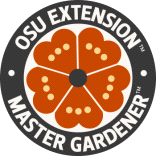 